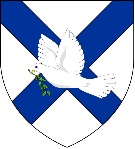 Sub-Master Application - Knox College 2024Please email completed application form, a copy of your CV and cover letter to the Deputy Head of Knox College, deputyhead@knoxcollege.ac.nzFull name:Full name:Full name:Date of birth:Date of birth:Date of birth:Date of birth:Gender:Gender:Gender:Gender:Address:Address:Mobile phone:Mobile phone:Mobile phone:Mobile phone:Mobile phone:Email:Email:Email:Academic Qualifications:Academic Qualifications:Academic Qualifications:Academic Qualifications:Academic Qualifications:Academic Qualifications:Proposed course of study for 2024:Proposed course of study for 2024:Proposed course of study for 2024:Proposed course of study for 2024:Proposed course of study for 2024:Proposed course of study for 2024:Proposed course of study for 2024:Proposed course of study for 2024:Experience relevant to the position:Experience relevant to the position:Experience relevant to the position:Experience relevant to the position:Experience relevant to the position:Experience relevant to the position:Experience relevant to the position:Experience relevant to the position:Experience relevant to the position:(continue overleaf if more space is needed)(continue overleaf if more space is needed)(continue overleaf if more space is needed)(continue overleaf if more space is needed)(continue overleaf if more space is needed)(continue overleaf if more space is needed)(continue overleaf if more space is needed)(continue overleaf if more space is needed)Interests:Interests:(continue overleaf if more space is needed)(continue overleaf if more space is needed)(continue overleaf if more space is needed)(continue overleaf if more space is needed)(continue overleaf if more space is needed)(continue overleaf if more space is needed)(continue overleaf if more space is needed)(continue overleaf if more space is needed)(continue overleaf if more space is needed)(continue overleaf if more space is needed)(continue overleaf if more space is needed)(continue overleaf if more space is needed)(continue overleaf if more space is needed)(continue overleaf if more space is needed)(continue overleaf if more space is needed)Leadership areas of interest (please tick):  Academic   Arts   Choir   Cultural   Mentoring  Leadership areas of interest (please tick):  Academic   Arts   Choir   Cultural   Mentoring  Leadership areas of interest (please tick):  Academic   Arts   Choir   Cultural   Mentoring  Leadership areas of interest (please tick):  Academic   Arts   Choir   Cultural   Mentoring  Leadership areas of interest (please tick):  Academic   Arts   Choir   Cultural   Mentoring  Leadership areas of interest (please tick):  Academic   Arts   Choir   Cultural   Mentoring  Leadership areas of interest (please tick):  Academic   Arts   Choir   Cultural   Mentoring  Leadership areas of interest (please tick):  Academic   Arts   Choir   Cultural   Mentoring  Leadership areas of interest (please tick):  Academic   Arts   Choir   Cultural   Mentoring  Leadership areas of interest (please tick):  Academic   Arts   Choir   Cultural   Mentoring  Leadership areas of interest (please tick):  Academic   Arts   Choir   Cultural   Mentoring  Leadership areas of interest (please tick):  Academic   Arts   Choir   Cultural   Mentoring  Leadership areas of interest (please tick):  Academic   Arts   Choir   Cultural   Mentoring  Leadership areas of interest (please tick):  Academic   Arts   Choir   Cultural   Mentoring  Leadership areas of interest (please tick):  Academic   Arts   Choir   Cultural   Mentoring  Leadership areas of interest (please tick):  Academic   Arts   Choir   Cultural   Mentoring  Leadership areas of interest (please tick):  Academic   Arts   Choir   Cultural   Mentoring   Music   Social Media   Sport   Sustainability   Volunteering   Other: Music   Social Media   Sport   Sustainability   Volunteering   Other: Music   Social Media   Sport   Sustainability   Volunteering   Other: Music   Social Media   Sport   Sustainability   Volunteering   Other: Music   Social Media   Sport   Sustainability   Volunteering   Other: Music   Social Media   Sport   Sustainability   Volunteering   Other: Music   Social Media   Sport   Sustainability   Volunteering   Other: Music   Social Media   Sport   Sustainability   Volunteering   Other: Music   Social Media   Sport   Sustainability   Volunteering   Other: Music   Social Media   Sport   Sustainability   Volunteering   Other: Music   Social Media   Sport   Sustainability   Volunteering   Other: Music   Social Media   Sport   Sustainability   Volunteering   Other: Music   Social Media   Sport   Sustainability   Volunteering   Other: Music   Social Media   Sport   Sustainability   Volunteering   Other: Music   Social Media   Sport   Sustainability   Volunteering   Other: Music   Social Media   Sport   Sustainability   Volunteering   Other: Music   Social Media   Sport   Sustainability   Volunteering   Other:  Yes, I am available to participate in the full Sub-Master training programme, beginning late January 2024.    Yes, I am available to participate in the full Sub-Master training programme, beginning late January 2024.    Yes, I am available to participate in the full Sub-Master training programme, beginning late January 2024.    Yes, I am available to participate in the full Sub-Master training programme, beginning late January 2024.    Yes, I am available to participate in the full Sub-Master training programme, beginning late January 2024.    Yes, I am available to participate in the full Sub-Master training programme, beginning late January 2024.    Yes, I am available to participate in the full Sub-Master training programme, beginning late January 2024.    Yes, I am available to participate in the full Sub-Master training programme, beginning late January 2024.    Yes, I am available to participate in the full Sub-Master training programme, beginning late January 2024.    Yes, I am available to participate in the full Sub-Master training programme, beginning late January 2024.    Yes, I am available to participate in the full Sub-Master training programme, beginning late January 2024.    Yes, I am available to participate in the full Sub-Master training programme, beginning late January 2024.    Yes, I am available to participate in the full Sub-Master training programme, beginning late January 2024.    Yes, I am available to participate in the full Sub-Master training programme, beginning late January 2024.    Yes, I am available to participate in the full Sub-Master training programme, beginning late January 2024.    Yes, I am available to participate in the full Sub-Master training programme, beginning late January 2024.    Yes, I am available to participate in the full Sub-Master training programme, beginning late January 2024.    No, I am unable to attend   No, I am unable to attend   No, I am unable to attend   No, I am unable to attend   No, I am unable to attend   No, I am unable to attend   No, I am unable to attend Please provide contact details for two referees Please provide contact details for two referees Please provide contact details for two referees Please provide contact details for two referees Please provide contact details for two referees Please provide contact details for two referees Please provide contact details for two referees Please provide contact details for two referees Please provide contact details for two referees Please provide contact details for two referees Please provide contact details for two referees Please provide contact details for two referees Please provide contact details for two referees Please provide contact details for two referees Please provide contact details for two referees Please provide contact details for two referees Please provide contact details for two referees Referee 1Referee 1Referee 1Referee 1Referee 2Referee 2Name:Name:Phone:Phone:Relationship:Relationship:Relationship:Relationship:Relationship:Relationship: